Informacja o zgłoszeniuinstalowania, o którym mowa w art. 29 ust. 3 pkt 3 lit. d Garwolin dnia 16.08.2022 r.B.6743.754.2022.ACI n f o r m a c  j ao dokonaniu zgłoszeniaZgodnie z art. 30a pkt 1 ustawy z dnia 7 lipca 1994 roku – Prawa budowlane (tekst jednolity Dz.U. z 2021 roku. poz. 2351 ze zm.) informuje, że w Starostwie Powiatowym w Garwolinie w dniu 16.08.2022 roku ZOSTAŁO DORĘCZONE (ZŁOŻONE) przez Panią Hannę Zdunek ZGŁOSZENIE DOTYCZĄCE ZAMIARU PRZYSTĄPIENIA DO BUDOWY wewnętrznej instalacji gazowej w istniejącym budynku jednorodzinnym na działce Nr 1045 położonej w Łaskarzewie- Starosta Powiatu Garwolińskiego 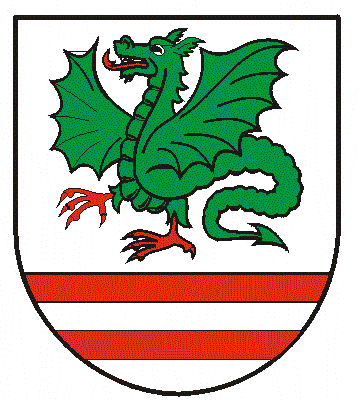 